График работы почтовых отделений Перми и Пермского края изменится в связи с Днём защитника Отечества23 февраля станет выходным для всех отделений Почты России в Пермском крае. 22 февраля рабочий день почтовых отделений сократится на один час.24 февраля отделения возобновят обслуживание по обычному расписанию.23 февраля почтальоны не будут разносить почтовые отправления и периодические печатные издания. Пенсии и пособия они доставят по графику, согласованному с региональными отделениями Социального фонда России.Уточнить актуальное расписание работы или найти на карте ближайший открытый почтовый офис можно на сайте pochta.ru или в мобильном приложении компании.ПРЕСС-РЕЛИЗ                                                                            19 февраля 2024  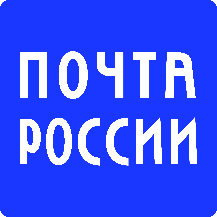 